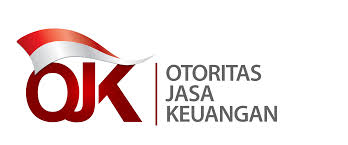 LAMPIRAN PERATURAN OTORITAS JASA KEUANGAN NOMOR ...TAHUN 2023TENTANG   PENGEMBANGAN DAN PENGUATAN LEMBAGA KEUANGAN MIKROCONTOH FORMAT 1 PERMOHONAN IZIN USAHA LEMBAGA KEUANGAN MIKRO DENGAN SETORAN MODAL TUNAICONTOH FORMAT 2 PERMOHONAN IZIN USAHA LEMBAGA KEUANGAN MIKRO DENGAN SETORAN MODAL NONTUNAICONTOH FORMAT 3 DAFTAR PINJAMAN/PEMBIAYAANDAFTAR PINJAMAN LEMBAGA KEUANGAN MIKRO (KONVENSIONAL)NAMA LKM		:PERIODE LAPORAN 	: PENJELASAN DAFTAR RINCIAN PINJAMAN YANG DIBERIKAN KEPADA MASYARAKATI. 	NomorDiisi dengan nomor urut.II. 	Nama PeminjamDiisi dengan nama peminjam.III.	Jenis AngsuranYaitu jenis pembayaran angsuran yang dapat dibedakan menjadi:HarianJenis pembayaran angsuran ditetapkan berdasarkan jumlah hari.MingguanJenis pembayaran angsuran ditetapkan berdasarkan jumlah minggu. BulananJenis pembayaran angsuran ditetapkan berdasarkan jumlah bulan.SelapananJenis pembayaran angsuran ditetapkan berdasarkan jumlah selapanan.MusimanJenis pembayaran angsuran ditetapkan berdasarkan jumlah musim.IV.	Jangka WaktuMulaiYaitu tanggal, bulan, dan tahun dimulainya pinjaman sebagaimana tercantum dalam perjanjian atau kontrak.Jatuh TempoYaitu tanggal, bulan dan tahun berakhirnya pinjaman sebagaimana tercantum dalam perjanjian atau kontrak.V. 	Suku BungaPersentase (%)Yaitu tingkat suku bunga pinjaman yang dikenakan LKM terhadap peminjam, yang dinyatakan dalam %.KeteranganYaitu periode pengenaan suku bunga, misal per hari, per minggu, per bulan, per selapanan, atau per musim.VI.	Saldo PinjamanDiisi dengan jumlah saldo pinjaman yang diberikan oleh LKM kepada setiap peminjam pada tanggal laporan.VII. 	Jumlah/Lama Tunggakan AngsuranUntuk jenis angsuran harian, angsuran mingguan, angsuran bulanan/selapanan:Diisi dengan lama hari terjadinya tunggakan angsuran, misal 4 (empat) hari, 4 (empat) minggu, 4 (empat) bulan, dst.Untuk jenis angsuran musiman:Diisi dengan frekuensi terjadinya tunggakan angsuran, misal 1x, 2x, dst.VIII.	KolektibilitasDiisi sesuai dengan kualitas pinjaman/pembiayaan sebagaimana diatur dalam Peraturan Otoritas Jasa Keuangan tentang Pengembangan dan Penguatan LKM. IX. 	Total Pinjaman Yang Diberikan Kepada MasyarakatAdalah jumlah total saldo pinjaman yang diberikan kepada masyarakat, sesuai dengan yang tercantum dalam laporan posisi keuangan.DAFTAR PEMBIAYAAN LEMBAGA KEUANGAN MIKRO YANG MELAKUKAN KEGIATAN USAHA BERDASARKAN PRINSIP SYARIAH (LKMS)Daftar Rincian Piutang Murabahah/ Piutang Istishna/ Piutang/Pembiayaan LainnyaNAMA LKMS		:PERIODE LAPORAN 	: PENJELASAN DAFTAR RINCIAN PIUTANG MURABAHAH/PIUTANG ISTISHNA/ PIUTANG/PEMBIAYAAN LAINNYANomorDiisi dengan nomor urut.Nama Nasabah PenerimaDiisi dengan nama nasabah penerima fasilitas murabahah/istishna/ piutang/pembiayaan lainnya.Jenis Angsuran   Yaitu jenis pembayaran angsuran yang dapat dibedakan menjadi:HarianJenis pembayaran angsuran ditetapkan berdasarkan jumlah hari.MingguanJenis pembayaran angsuran ditetapkan berdasarkan jumlah minggu. BulananJenis pembayaran angsuran ditetapkan berdasarkan jumlah bulan.SelapananJenis pembayaran angsuran ditetapkan berdasarkan jumlah selapanan.MusimanJenis pembayaran angsuran ditetapkan berdasarkan jumlah musim.Jangka WaktuMulaiYaitu tanggal, bulan, dan tahun dimulainya piutang murabahah/ piutang istishna/ piutang/pembiayaan lainnya sebagaimana tercantum dalam perjanjian atau kontrak.Jatuh Tempo Yaitu tanggal, bulan, dan tahun berakhirnya piutang murabahah/ piutang istishna/ piutang/pembiayaan lainnya sebagaimana tercantum dalam perjanjian atau kontrak.Tingkat Imbalan  Persentase (%)Yaitu tingkat imbalan berupa persentase realisasi margin fasilitas piutang murabahah/ piutang istishna/ piutang/pembiayaan lainnya yang dikenakan oleh LKMS kepada nasabah penerima, yang dinyatakan dalam bentuk persen (%).Keterangan Yaitu periode pembayaran imbalan berupa margin, misal per hari, per minggu, per bulan, per selapanan, atau per musim.Saldo PiutangDiisi dengan jumlah saldo Piutang Murabahah/ Piutang Istishna/ Piutang/Pembiayaan Lainnya kepada setiap nasabah pada tanggal laporan.Jumlah/Lama Tunggakan AngsuranUntuk jenis angsuran harian, angsuran mingguan, angsuran bulanan/selapanan:Diisi dengan lama hari terjadinya tunggakan angsuran, misal 4 (empat) hari, 4 (empat) minggu, 4 (empat) bulan, dst.Untuk jenis angsuran musiman:Diisi dengan frekuensi terjadinya tunggakan angsuran, misal 1x, 2x, dst.KolektibilitasDiisi sesuai dengan kualitas pinjaman/pembiayaan sebagaimana diatur dalam Peraturan Otoritas Jasa Keuangan tentang Pengembangan dan Penguatan LKM. Total Piutang Murabahah/ Piutang Istishna/ Piutang/Pembiayaan LainnyaYaitu jumlah total saldo piutang murabahah/ piutang istishna/ piutang/pembiayaan lainnya, sesuai dengan yang tercantum pada sisi aset dalam laporan posisi keuangan.   Daftar Rincian Piutang SalamNAMA LKMS		:PERIODE LAPORAN 	:PENJELASAN DAFTAR RINCIAN PIUTANG SALAMNomorDiisi dengan nomor urut.Nama PemasokDiisi dengan nama pemasok.Jenis Angsuran Penyerahan BarangYaitu jenis angsuran penyerahan barang yang dapat dibedakan menjadi:HarianJenis angsuran penyerahan barang ditetapkan berdasarkan jumlah hari.MingguanJenis angsuran penyerahan barang ditetapkan berdasarkan jumlah minggu. BulananJenis angsuran penyerahan barang ditetapkan berdasarkan jumlah bulan.SelapananJenis angsuran penyerahan barang ditetapkan berdasarkan jumlah selapanan.MusimanJenis angsuran penyerahan barang ditetapkan berdasarkan jumlah musim.Jangka WaktuMulaiYaitu tanggal, bulan, dan tahun dimulainya piutang salam sebagaimana tercantum dalam perjanjian atau kontrak.Jatuh Tempo Yaitu tanggal, bulan, dan tahun berakhirnya piutang salam sebagaimana tercantum dalam perjanjian atau kontrak.Saldo PiutangDiisi dengan jumlah saldo Piutang Salam kepada setiap pemasok pada tanggal laporan.Jumlah/Lama Tunggakan Penyerahan BarangUntuk jenis penyerahan barang harian, mingguan, bulanan/selapanan:Diisi dengan lama hari terjadinya tunggakan penyerahan barang, misal 4 (empat) hari, 4 (empat) minggu, 4 (empat) bulan, dst.Untuk jenis penyerahan barang musiman:Diisi dengan frekuensi terjadinya tunggakan penyerahan barang, misal 1x, 2x, dst.KolektibilitasDiisi sesuai dengan kualitas pinjaman/pembiayaan sebagaimana diatur dalam Peraturan Otoritas Jasa Keuangan tentang Pengembangan dan Penguatan LKM. Total Piutang SalamYaitu total jumlah Piutang Salam, sesuai dengan yang tercantum pada sisi aset dalam laporan posisi keuangan.Daftar Rincian Pembiayaan Mudharabah/ Pembiayaan MusyarakahNAMA LKMS		:	PERIODE LAPORAN 	:PENJELASAN DAFTAR RINCIAN PEMBIAYAAN MUDHARABAH/ PEMBIAYAAN MUSYARAKAHNomorDiisi dengan nomor urut.Nama Nasabah PenerimaDiisi dengan nama nasabah penerima pembiayaan mudharabah/ pembiayaan musyarakah.Jenis AngsuranYaitu jenis pembayaran angsuran yang dapat dibedakan menjadi:HarianJenis pembayaran angsuran ditetapkan berdasarkan jumlah hari.MingguanJenis pembayaran angsuran ditetapkan berdasarkan jumlah minggu. BulananJenis pembayaran angsuran ditetapkan berdasarkan jumlah bulan.SelapananJenis pembayaran angsuran ditetapkan berdasarkan jumlah selapanan.MusimanJenis pembayaran angsuran ditetapkan berdasarkan jumlah musim.Jangka WaktuMulaiYaitu tanggal, bulan, dan tahun dimulainya pembiayaan mudharabah sebagaimana tercantum dalam perjanjian atau kontrak.Jatuh Tempo Yaitu tanggal, bulan, dan tahun berakhirnya pembiayaan mudharabah sebagaimana tercantum dalam perjanjian atau kontrak.Tingkat Bagi Hasil (%)Yaitu tingkat imbalan atas pembiayaan mudharabah/ pembiayaan musyarakah yang diperoleh oleh LKMS, yang dinyatakan bentuk persen (%).Realisasi PendapatanDiisi dengan jumlah pendapatan yang diperoleh LKMS dari nasabah atas pembiayaan mudharabah/ pembiayaan musyarakah setelah memperhitungkan nisbah bagi hasil, pada tanggal laporan. Proyeksi PendapatanDiisi dengan jumlah perkiraan pendapatan yang akan diperoleh LKMS dari nasabah atas pembiayaan mudharabah/ pembiayaan musyarakah setelah memperhitungkan nisbah bagi hasil, dengan jumlah dan tanggal jatuh tempo yang sepakati antara LKM dan nasabah, pada tanggal laporan.Saldo PembiayaanDiisi dengan jumlah saldo pembiayaan kepada setiap nasabah pada tanggal laporan.Jumlah/Lama Tunggakan Angsuran Untuk jenis angsuran harian, angsuran mingguan, angsuran bulanan/selapanan:Diisi dengan lama hari terjadinya tunggakan angsuran, misal 4 (empat) hari, 4 (empat) minggu, 4 (empat) bulan, dst.Untuk jenis angsuran musiman:Diisi dengan frekuensi terjadinya tunggakan angsuran, misal 1x, 2x, dst.KolektibilitasDiisi sesuai dengan kualitas pinjaman/pembiayaan sebagaimana diatur dalam Peraturan Otoritas Jasa Keuangan tentang Pengembangan dan Penguatan LKM. Total Pembiayaan Mudharabah/Pembiayaan MusyarakahYaitu jumlah dari total saldo pembiayaan mudharabah/ pembiayaan musyarakah, sesuai dengan yang tercantum pada sisi aset dalam laporan posisi keuangan. CONTOH FORMAT 4 LAPORAN PELAKSANAAN KEGIATAN USAHA LEMBAGA KEUANGAN MIKRO  CONTOH FORMAT 5 LAPORAN PERUBAHAN PEMEGANG SAHAMCONTOH FORMAT 6 LAPORAN PERUBAHAN DIREKSI/DEWAN KOMISARIS/DEWAN PENGAWAS SYARIAH LEMBAGA KEUANGAN MIKRO  CONTOH FORMAT 7 LAPORAN PERUBAHAN MODAL LEMBAGA KEUANGAN MIKROCONTOH FORMAT 8 LAPORAN PERUBAHAN NAMA LEMBAGA KEUANGAN MIKRO     CONTOH FORMAT 9 LAPORAN PEMINDAHAN ALAMAT KANTOR LEMBAGA KEUANGAN MIKROCONTOH FORMAT 10 PERMOHONAN PERSETUJUAN PENGGABUNGAN CONTOH FORMAT 11 PERMOHONAN PERSETUJUAN PELEBURAN CONTOH FORMAT 12 LAPORAN PELAKSANAAN PENGGABUNGANCONTOH FORMAT 13 LAPORAN PELAKSANAAN PELEBURANCONTOH FORMAT 14 LAPORAN PELAKSANAAN PEMBUKAAN KANTOR CABANG LEMBAGA KEUANGAN MIKRO CONTOH FORMAT 15 LAPORAN PENUTUPAN KANTOR CABANG LEMBAGA KEUANGAN MIKROCONTOH FORMAT 16 LAPORAN PERUBAHAN CAKUPAN WILAYAH USAHA LEMBAGA KEUANGAN MIKRO AKIBAT PEMEKARAN WILAYAH   CONTOH FORMAT 17 LAPORAN RENCANA PENGEMBANGAN CAKUPAN WILAYAH USAHA FORMAT 18 LAPORAN SUKU BUNGA MAKSIMUM PINJAMAN ATAU IMBAL HASIL MAKSIMUM PEMBIAYAAN LKM (konvensional)LKM yang menjalankan kegiatan usaha berdasarkan Prinsip SyariahFORMAT 19 LAPORAN KENAIKAN SUKU BUNGA MAKSIMUM PINJAMAN ATAU IMBAL HASIL MAKSIMUM PEMBIAYAANLKM (konvensional)LKM yang menjalankan kegiatan usaha berdasarkan Prinsip SyariahFORMAT 20 PARAMETER PENGUKURAN KUALITAS PINJAMAN ATAU PEMBIAYAAN LKM (konvensional)LKM yang menjalankan kegiatan usaha berdasarkan Prinsip SyariahPiutang Murabahah, Piutang Istishna, Piutang Salam dan Piutang/Pembiayaan LainnyaPembiayaan Mudharabah dan Pembiayaan MusyarakahCatatan :(*) 	RBH	= Realisasi Bagi Hasil(**)	PBH	= Proyeksi Bagi HasilApabila terdapat perbedaan hasil penilaian kualitas pembiayaan berdasarkan tunggakan angsuran, berdasarkan jatuh tempo pembiayaan, atau berdasarkan besarnya realisasi bagi hasil terhadap proyeksi bagi hasil, kualitas pembiayaan ditetapkan berdasarkan hasil penilaian yang lebih buruk.Contoh:Piutang murabahah oleh nasabah A dengan jenis angsuran bulanan mempunyai tunggakan pembayaran angsuran 7 (tujuh) bulan sehingga dikategorikan “Diragukan” namun piutang nasabah A belum jatuh tempo sehingga kualitas piutang berdasarkan jatuh tempo pembayaran dapat dikategorikan “Lancar”. Untuk kondisi tersebut, maka kualitas piutang kepada nasabah A ditentukan berdasarkan kualitas yang lebih buruk yaitu “Diragukan”.Pembiayaan mudharabah oleh nasabah B dengan jenis angsuran bulanan mempunyai tunggakan pembayaran angsuran 8 (delapan) bulan sehingga dikategorikan “Diragukan”, berdasarkan jatuh tempo pembayaran telah menunggak selama 1 (satu) bulan sehingga dikategorikan “Lancar”, sedangkan berdasarkan Realisasi Bagi Hasil terhadap Proyeksi Bagi Hasil atas nasabah B, nilainya kurang dari 30% pada 4 (empat) periode pembayaran sehingga dapat dikategorikan “Macet”. Untuk kondisi tersebut, maka kualitas pembiayaan kepada nasabah B ditentukan berdasarkan kualitas yang lebih buruk yaitu “Macet”.Ditetapkan di Jakartapada tanggalKETUA DEWAN KOMISIONER OTORITAS JASA KEUANGAN REPUBLIK INDONESIA,MAHENDRA SIREGARKepada Yth.Kepala Eksekutif Pengawas Lembaga Pembiayaan, Perusahaan Modal Ventura, Lembaga Keuangan Mikro dan Lembaga Jasa Keuangan Lainnya, Otoritas Jasa Keuanganmelalui Direktorat Pengawasan Lembaga Keuangan Mikro, Pergadaian Dan Koordinasi Lembaga Pembiayaan, Perusahaan Modal Ventura, Lembaga Keuangan Mikro dan Lembaga Jasa Keuangan Lainnya Regional/Kantor OJK/Kantor Regional*) …………Jln ………………..    ………………..      Menunjuk Peraturan Otoritas Jasa Keuangan Nomor ... Tahun 2023 tentang Pengembangan dan Penguatan Lembaga Keuangan Mikro, bersama ini kami mengajukan permohonan untuk mendapatkan izin usaha sebagai Lembaga Keuangan Mikro (LKM): Nama				: PT/Koperasi*) LKM/LKMS*) .....Alamat				: .....   	  			  Kabupaten/Kota .....                                			  Provinsi .....No. telepon/fax	: .....Email				: .....Untuk melengkapi permohonan dimaksud, bersama ini kami sampaikan dokumen-dokumen sebagai berikut: Akta pendirian PT/Koperasi*) LKM/LKMS*) ..... termasuk anggaran dasar berikut perubahannya (jika ada) yang telah disahkan/disetujui oleh instansi yang berwenang atau diberitahukan kepada instansi yang berwenang.Data Direksi, Dewan Komisaris, dan DPS, disertai dengan:fotokopi tanda pengenal berupa Kartu Tanda Penduduk (KTP);daftar riwayat hidup;surat pernyataan bermeterai dari Direksi, Dewan Komisaris, dan DPS yang menyatakan:tidak termasuk dalam daftar pihak yang dilarang untuk menjadi pihak utama pengurus;tidak tercatat dalam daftar kredit macet di sektor jasa keuangan;tidak pernah dihukum karena melakukan tindak pidana tertentu berdasarkan keputusan pengadilan yang telah mempunyai kekuatan hukum tetap; tidak pernah dihukum karena melakukan tindak pidana kejahatan berdasarkan keputusan pengadilan yang telah mempunyai kekuatan hukum tetap dalam 5 (lima) tahun terakhir; tidak pernah dinyatakan pailit atau menyebabkan suatu badan usaha dinyatakan pailit berdasarkan keputusan pengadilan yang telah mempunyai kekuatan hukum tetap dalam 5 (lima) tahun terakhir;tidak merangkap jabatan sebagai Direksi pada LKM/LKMS*) lain bagi Direksi; tidak merangkap jabatan sebagai Dewan Komisaris lebih dari 2 (dua) LKM/LKMS*) lain bagi Direksi; dan tidak merangkap jabatan sebagai Dewan Komisaris lebih dari 3 (tiga) LKM/LKMS*) lain bagi Dewan Komisaris; surat pernyataan dari Direksi yang menyatakan bahwa yang bersangkutan bersedia untuk melakukan pengurusan dan pengelolaan LKM/LKMS*) dengan bertanggung jawab dan sesuai dengan ketentuan peraturan perundang-undangan;surat keterangan/bukti tertulis mengenai pengalaman operasional di lembaga keuangan mikro atau lembaga jasa keuangan lainnya paling singkat 1 (satu) tahun bagi salah satu Direksi; surat keterangan/bukti tertulis mengenai pengalaman operasional di bidang lembaga keuangan mikro syariah atau lembaga jasa keuangan syariah lainnya paling singkat 1 (satu) tahun bagi salah satu Direksi, bagi LKMS;Data pemegang saham berikut rincian kepemilikan saham/data anggota*)   Surat rekomendasi pengangkatan DPS dari DSN MUI atau sertifikat pelatihan DPS dari DSN MUI bagi LKMS.    Struktur organisasi dan kepengurusan yang paling sedikit memiliki fungsi pemutus kredit, penagihan, dan administrasi.Sistem dan prosedur kerja.   Rencana kerja untuk 2 (dua) tahun pertama. Bukti pemenuhan modal disetor atau simpanan pokok, simpanan wajib dan hibah dilakukan secara tunai dalam bentuk deposito berjangka pada salah satu bank/bank syariah atau unit usaha syariah*) di Indonesia.    Bukti kesiapan operasional, antara lain berupa:daftar aset tetap (jika ada) dan inventaris; bukti kepemilikan atau penguasaan kantor; dandaftar kantor cabang dan alamatnya (jika ada).Laporan posisi keuangan pembukaan.    Demikian permohonan kami dan atas perhatian Bapak/Ibu*), kami mengucapkan terima kasih.DireksiPT/Koperasi*) LKM/LKMS*)..........                                                      ………………………………*) coret yang tidak perluKepada Yth.Kepala Eksekutif Pengawas Lembaga Pembiayaan, Perusahaan Modal Ventura, Lembaga Keuangan Mikro dan Lembaga Jasa Keuangan Lainnya, Otoritas Jasa Keuanganmelalui Direktorat Pengawasan Lembaga Keuangan Mikro, Pergadaian Dan Koordinasi Lembaga Pembiayaan, Perusahaan Modal Ventura, Lembaga Keuangan Mikro dan Lembaga Jasa Keuangan Lainnya Regional/Kantor OJK/Kantor Regional*) ………Jl ………………..    ………………..      Menunjuk Peraturan Otoritas Jasa Keuangan Nomor ... Tahun 2023 tentang Pengembangan dan Penguatan Lembaga Keuangan Mikro, bersama ini kami mengajukan permohonan izin usaha sebagai Lembaga Keuangan Mikro (LKM):Nama				: PT/Koperasi*) LKM/LKMS*) .....Alamat				: .....   	  			  Kabupaten/Kota .....                                			  Provinsi .....No. telepon/fax	: .....Email				: .....Untuk melengkapi permohonan dimaksud, bersama ini kami sampaikan dokumen-dokumen sebagai berikut: Akta pendirian PT/Koperasi*) LKM/LKMS*) ..... termasuk anggaran dasar berikut perubahannya (jika ada) yang telah disahkan/disetujui oleh instansi berwenang atau diberitahukan kepada instansi yang berwenang.Laporan posisi keuangan penutupan dan laporan posisi keuangan pembukaan dari LKM/LKMS*) inkubasi.Laporan keuangan tahunan yang di audit oleh kantor akuntan publik bagi LKM/LKMS*) inkubasi dengan aset minimal Rp1.000.000.000,00 (satu miliar rupiah) selama 1 (satu) tahun terakhir yang disertai dengan laporan keuangan tahun sebelumnya. Laporan keuangan tahunan yang disiapkan atau disusun oleh Kantor Jasa Akuntan yang berizin dari instansi yang berwenang bagi LKM/LKMS*) inkubasi dengan aset di bawah Rp1.000.000.000,00 (satu miliar rupiah) selama 1 (satu) tahun terakhir yang disertai dengan laporan keuangan tahun sebelumnya.Daftar pinjaman/pembiayaan LKM/LKMS*) selama 2 (dua) tahun terakhir.Data Direksi, Dewan Komisaris, dan Dewan Pengawas Syariah (DPS).Data pemegang saham/anggota berikut rincian kepemilikan saham/data anggota*)    Struktur organisasi dan kepengurusan.Sistem dan prosedur kerja LKM/LKMS*).   Demikian permohonan kami dan atas perhatian Bapak/Ibu*), kami mengucapkan terima kasih.Direksi						PT/ Koperasi*) LKM/LKMS*)......                                                        ………………………………*) coret yang tidak perluNo.Nama PeminjamJenis AngsuranJangka WaktuJangka WaktuSuku BungaSuku BungaSaldo PinjamanJumlah/Lama Tunggakan AngsuranKolektibilitasNo.Nama PeminjamJenis AngsuranMulaiJatuh Tempo%KeteranganSaldo PinjamanJumlah/Lama Tunggakan AngsuranKolektibilitasIIIIIIIVIVVVVIVIIVIII1.2.3.4.dst(harian/mingguan/bulanan/selapanan/musiman)DD/MM/YYYYDD/MM/YYYY(per hari, per minggu,per bulan,per selapanan, per musim)(lancar, dalam perhatian khusus, kurang lancar, diragukan, macet)IX. TOTAL PINJAMAN YANG DIBERIKAN KEPADA MASYARAKATIX. TOTAL PINJAMAN YANG DIBERIKAN KEPADA MASYARAKATIX. TOTAL PINJAMAN YANG DIBERIKAN KEPADA MASYARAKATIX. TOTAL PINJAMAN YANG DIBERIKAN KEPADA MASYARAKATIX. TOTAL PINJAMAN YANG DIBERIKAN KEPADA MASYARAKATIX. TOTAL PINJAMAN YANG DIBERIKAN KEPADA MASYARAKATIX. TOTAL PINJAMAN YANG DIBERIKAN KEPADA MASYARAKATxxxNoNama Nasabah PenerimaJenis AngsuranJangka WaktuJangka WaktuJangka WaktuTingkat ImbalanTingkat ImbalanSaldo PiutangJumlah/Lama TunggakanAngsuranKolektibilitasNoNama Nasabah PenerimaJenis AngsuranMulaiJatuh TempoJatuh Tempo%KeteranganSaldo PiutangJumlah/Lama TunggakanAngsuranKolektibilitasIIIIIIIVIVIVVVVIVIIVIII1.2.3.4.dst(harian/mingguan/bulanan/selapanan/musiman)DD/MM/YYYYDD/MM/YYYYDD/MM/YYYY(per hari, per minggu, per bulan,per selapanan, per musim)(lancar, dalam perhatian khusus, kurang lancar, diragukan, macet)IX. TOTAL PIUTANG MURABAHAH/PIUTANG ISTISHNA/ PIUTANG/PEMBIAYAAN LAINNYAIX. TOTAL PIUTANG MURABAHAH/PIUTANG ISTISHNA/ PIUTANG/PEMBIAYAAN LAINNYAIX. TOTAL PIUTANG MURABAHAH/PIUTANG ISTISHNA/ PIUTANG/PEMBIAYAAN LAINNYAIX. TOTAL PIUTANG MURABAHAH/PIUTANG ISTISHNA/ PIUTANG/PEMBIAYAAN LAINNYAIX. TOTAL PIUTANG MURABAHAH/PIUTANG ISTISHNA/ PIUTANG/PEMBIAYAAN LAINNYAIX. TOTAL PIUTANG MURABAHAH/PIUTANG ISTISHNA/ PIUTANG/PEMBIAYAAN LAINNYAIX. TOTAL PIUTANG MURABAHAH/PIUTANG ISTISHNA/ PIUTANG/PEMBIAYAAN LAINNYAIX. TOTAL PIUTANG MURABAHAH/PIUTANG ISTISHNA/ PIUTANG/PEMBIAYAAN LAINNYAxxxNo.Nama PemasokJenis Angsuran Penyerahan BarangJangka WaktuJangka WaktuJangka WaktuSaldo PiutangJumlah/Lama TunggakanPenyerahan BarangKolektibilitasNo.Nama PemasokJenis Angsuran Penyerahan BarangMulaiMulaiJatuh TempoSaldo PiutangJumlah/Lama TunggakanPenyerahan BarangKolektibilitasIIIIIIIVIVIVVVIVII1.2.3.4.dst(harian/mingguan/bulanan/selapanan/musiman)DD/MM/YYYYDD/MM/YYYYDD/MM/YYYY(lancar, dalam perhatian khusus, kurang lancar, diragukan, macet)VIII. TOTAL PIUTANG SALAMVIII. TOTAL PIUTANG SALAMVIII. TOTAL PIUTANG SALAMVIII. TOTAL PIUTANG SALAMVIII. TOTAL PIUTANG SALAMVIII. TOTAL PIUTANG SALAMxxxNoNama Nasabah PenerimaJenis AngsuranJangka WaktuJangka WaktuTingkat Bagi Hasil (%)Realisasi PendapatanProyeksi PendapatanSaldo PembiayaanJumlah/Lama Tunggakan AngsuranKolektibi-litasNoNama Nasabah PenerimaJenis AngsuranMulaiJatuh TempoTingkat Bagi Hasil (%)Realisasi PendapatanProyeksi PendapatanSaldo PembiayaanJumlah/Lama Tunggakan AngsuranKolektibi-litasIIIIIIIVIVVVIVIIVIIIIXX1.2.3.4.dst(harian/mingguan/bulanan/selapanan/musiman)DD/MM/YYYYDD/MM/YYYY(lancar, dalam perhatian khusus, kurang lancar, diragukan, macet)XI. TOTAL PEMBIAYAAN MUDHARABAH/PEMBIAYAAN MUSYARAKAHXI. TOTAL PEMBIAYAAN MUDHARABAH/PEMBIAYAAN MUSYARAKAHXI. TOTAL PEMBIAYAAN MUDHARABAH/PEMBIAYAAN MUSYARAKAHXI. TOTAL PEMBIAYAAN MUDHARABAH/PEMBIAYAAN MUSYARAKAHXI. TOTAL PEMBIAYAAN MUDHARABAH/PEMBIAYAAN MUSYARAKAHXI. TOTAL PEMBIAYAAN MUDHARABAH/PEMBIAYAAN MUSYARAKAHXI. TOTAL PEMBIAYAAN MUDHARABAH/PEMBIAYAAN MUSYARAKAHXI. TOTAL PEMBIAYAAN MUDHARABAH/PEMBIAYAAN MUSYARAKAHxxxKepada Yth.Kepala Eksekutif Pengawas Lembaga Pembiayaan, Perusahaan Modal Ventura, Lembaga Keuangan Mikro dan Lembaga Jasa Keuangan Lainnya, Otoritas Jasa Keuanganmelalui Direktorat Pengawasan Lembaga Keuangan Mikro, Pergadaian Dan Koordinasi Lembaga Pembiayaan, Perusahaan Modal Ventura, Lembaga Keuangan Mikro dan Lembaga Jasa Keuangan Lainnya Regional/Kantor OJK/Kantor Regional*) ………Jl ………………..    ………………..  Menunjuk surat Keputusan Otoritas Jasa Keuangan Nomor ..... tanggal ..... mengenai pemberian izin usaha Lembaga Keuangan Mikro (LKM) kepada PT/Koperasi*) LKM/LKMS*) ....., dengan ini dilaporkan bahwa kami telah memulai kegiatan usaha sebagai LKM/LKMS*) pada tanggal .....Sebagai kelengkapan data, bersama ini kami sampaikan fotokopi bukti pelaksanaan kegiatan pengelolaan Simpanan dan/atau penyaluran Pinjaman/Pembiayaan.Demikian laporan ini kami sampaikan dan atas perhatian Bapak/Ibu*), kami mengucapkan terima kasih.DireksiPT/Koperasi*) LKM/LKMS*) .....                                                           ........................*) Coret yang tidak perluKepada Yth.Kepala Eksekutif Pengawas Lembaga Pembiayaan, Perusahaan Modal Ventura, Lembaga Keuangan Mikro dan Lembaga Jasa Keuangan Lainnya, Otoritas Jasa KeuanganMelalui Direktorat Pengawasan Lembaga Keuangan Mikro, Pergadaian Dan Koordinasi Lembaga Pembiayaan, Perusahaan Modal Ventura, Lembaga Keuangan Mikro dan Lembaga Jasa Keuangan Lainnya Regional/Kantor OJK/Kantor Regional*) ………Jl ………………..    ………………..Dengan ini dilaporkan bahwa sesuai dengan RUPS tanggal ..... telah dilakukan perubahan pemegang saham, yaitu:  Sebagai kelengkapan data, bersama ini kami sampaikan: Bukti perubahan pemegang saham yang telah disetujui atau dicatat oleh instansi berwenang.  Data pemegang saham:Dalam hal perorangan wajib dilampiri dengan: fotokopi tanda pengenal berupa Kartu Tanda Penduduk (KTP);surat pernyataan bermeterai yang menyatakan bahwa setoran modal tidak berasal dari pinjaman dan tidak berasal dari dan untuk tindak pidana pencucian uang.     Dalam hal berbentuk koperasi atau badan usaha milik desa/kelurahan wajib dilampiri dengan:akta pendirian termasuk anggaran dasar berikut perubahan yang terakhir sesuai ketentuan peraturan perundang-undangan atau bukti pendirian badan usaha milik desa/kelurahan; laporan keuangan yang telah diaudit oleh akuntan publik atau laporan keuangan terakhir atau pembukuan keuangan terakhir;  fotokopi tanda pengenal berupa Kartu Tanda Penduduk (KTP) bagi direksi atau pengurus badan usaha milik desa/kelurahan dan/atau koperasi:surat pernyataan bermeterai dari pemegang saham bahwa setoran modal tidak berasal dari pinjaman serta dari dan untuk tindak pidana pencucian uang. Dalam hal pemegang saham adalah Pemerintah Daerah Kabupaten/Kota/Provinsi, dilampirkan dengan keputusan atau Peraturan Daerah Kabupaten/Kota/Provinsi terkait penyertaan modal pada LKM.   Demikian laporan ini kami sampaikan dan atas perhatian Bapak/Ibu*), kami mengucapkan terima kasih.           Direksi           PT LKM/LKMS*) .....                                                                 ..............................*) Coret yang tidak perluKepada Yth.Kepala Eksekutif Pengawas Lembaga Pembiayaan, Perusahaan Modal Ventura, Lembaga Keuangan Mikro dan Lembaga Jasa Keuangan Lainnya, Otoritas Jasa Keuanganmelalui Direktorat Pengawasan Lembaga Keuangan Mikro, Pergadaian Dan Koordinasi Lembaga Pembiayaan, Perusahaan Modal Ventura, Lembaga Keuangan Mikro dan Lembaga Jasa Keuangan Lainnya Regional/Kantor OJK/Kantor Regional*) ………Jl ………………..    ………………..  Dengan ini dilaporkan bahwa sesuai dengan RUPS/rapat anggota*) tanggal ..... telah dilakukan perubahan Direksi dan/atau Dewan Komisaris atau Dewan Pengawas Syariah, yaitu:  Sebagai kelengkapan data, bersama ini kami sampaikan: Bukti perubahan Direksi dan/atau Dewan Komisaris atau Dewan Pengawas Syariah yang telah disetujui atau dilaporkan kepada instansi berwenang.**)Risalah rapat anggota***)Data Direksi dan/atau Dewan Komisaris meliputi: fotokopi tanda pengenal berupa Kartu Tanda Penduduk (KTP); daftar riwayat hidup;  surat pernyataan:tidak merangkap jabatan pada LKM lain bagi Direksi; tidak merangkap jabatan sebagai Dewan Komisaris pada lebih dari 3 (tiga) LKM lain.  Data Dewan Pengawas Syariah meliputi: fotokopi tanda pengenal berupa Kartu Tanda Penduduk (KTP); daftar riwayat hidup; dan surat rekomendasi dari Dewan Syariah Nasional Majelis Ulama Indonesia atau sertifikat pelatihan DPS dari DSN MUI.Demikian laporan ini kami sampaikan dan atas perhatian Bapak/Ibu*), kami mengucapkan terima kasih.           Direksi           PT/Koperasi*) LKM/LKMS*) ..................                                                                      ………………………………*) Coret yang tidak perlu**) Berlaku bagi LKM berbentuk badan hukum perseroan terbatas***) Berlaku bagi LKM berbentuk badan hukum koperasiKepada Yth.Kepala Eksekutif Pengawas Lembaga Pembiayaan, Perusahaan Modal Ventura, Lembaga Keuangan Mikro dan Lembaga Jasa Keuangan Lainnya, Otoritas Jasa Keuanganmelalui Direktorat Pengawasan Lembaga Keuangan Mikro, Pergadaian Dan Koordinasi Lembaga Pembiayaan, Perusahaan Modal Ventura, Lembaga Keuangan Mikro dan Lembaga Jasa Keuangan Lainnya Regional/Kantor OJK/Kantor Regional*) ………Jl ………………..    ………………..      Menunjuk Peraturan Otoritas Jasa Keuangan Nomor.........Tahun 2023 tentang Pengembangan dan Penguatan Lembaga Keuangan Mikro, dengan ini dilaporkan bahwa sesuai dengan RUPSPT LKM/LKMS*) tanggal ..... bulan ..... tahun ...... telah dilakukan perubahan modal, yaitu:Sebagai kelengkapan data, bersama ini kami sampaikan: Bukti perubahan modal yang telah disetujui atau dilaporkan kepada instansi berwenang; Data pemegang saham:  Dalam hal perorangan wajib dilampiri dengan: fotokopi tanda pengenal berupa Kartu Tanda Penduduk (KTP);surat pernyataan bermeterai yang menyatakan bahwa setoran modal tidak berasal dari pinjaman dan tidak berasal dari dan untuk tindak pidana pencucian uang.     Dalam hal berbentuk koperasi atau badan usaha milik desa/kelurahan wajib dilampiri dengan:akta pendirian termasuk anggaran dasar berikut perubahan yang terakhir sesuai ketentuan peraturan perundang-undangan atau bukti pendirian badan usaha milik desa/kelurahan; laporan keuangan yang telah diaudit oleh akuntan publik atau laporan keuangan terakhir atau pembukuan keuangan terakhir;  fotokopi tanda pengenal berupa Kartu Tanda Penduduk (KTP) bagi direksi atau pengurus badan usaha milik desa/kelurahan dan/atau koperasi:surat pernyataan bermeterai dari pemegang saham bahwa setoran modal tidak berasal dari pinjaman serta dari dan untuk tindak pidana pencucian uang. Dalam hal pemegang saham adalah Pemerintah Daerah Kabupaten/Kota, dilampirkan dengan keputusan atau Peraturan Daerah Kabupaten/Kota terkait penyertaan modal pada LKM.     Demikian laporan ini kami sampaikan dan atas perhatian Bapak/Ibu*), kami mengucapkan terima kasih.  DireksiPT LKM/LKMS*) ..................                                                     ………………………………*) Coret yang tidak perluKepada Yth.Kepala Eksekutif Pengawas Lembaga Pembiayaan, Perusahaan Modal Ventura, Lembaga Keuangan Mikro dan Lembaga Jasa Keuangan Lainnya, Otoritas Jasa Keuanganmelalui Direktorat Pengawasan Lembaga Keuangan Mikro, Pergadaian Dan Koordinasi Lembaga Pembiayaan, Perusahaan Modal Ventura, Lembaga Keuangan Mikro dan Lembaga Jasa Keuangan Lainnya Regional/Kantor OJK/Kantor Regional*) ………Jl ………………..    ………………..   Menunjuk Peraturan Otoritas Jasa Keuangan Nomor........./POJK.05/2020 tentang Perizinan Usaha dan Kelembagaan Lembaga Keuangan Mikro, dengan ini dilaporkan bahwa sesuai dengan RUPS/RAT*) tanggal ..... bulan .... tahun .... nama PT/Koperasi*) LKM/LKMS*) ..... berubah menjadi PT/Koperasi*) LKM/LKMS*) .....Perubahan nama tersebut telah mendapat persetujuan dari ............... dengan keputusan nomor ..... tanggal ..... bulan ..... tahun.....**)    Sebagai kelengkapan data, bersama ini kami sampaikan:risalah RUPS/rapat anggota*) mengenai perubahan nama LKM/LKMS*); bukti perubahan anggaran dasar yang telah disetujui oleh instansi berwenang/ bukti pelaporan kepada instansi yang berwenang*); dan   bukti pengumuman perubahan nama melalui surat kabar harian local atau papan pengumuman di kantor LKM/LKMS*).         Demikian laporan kami sampaikan dan atas perhatian Bapak/lbu*), kami mengucapkan terima kasih.DireksiPT/Koperasi*)   LKM/LKMS*)  .....                                                        ……………………*) Coret yang tidak perlu**) Kalimat ini dipergunakan bagi LKM yang berbadan hukum perseroanterbatasKepada Yth.Kepala Eksekutif Pengawas Lembaga Pembiayaan, Perusahaan Modal Ventura, Lembaga Keuangan Mikro dan Lembaga Jasa Keuangan Lainnya, Otoritas Jasa Keuanganmelalui Direktorat Pengawasan Lembaga Keuangan Mikro, Pergadaian Dan Koordinasi Lembaga Pembiayaan, Perusahaan Modal Ventura, Lembaga Keuangan Mikro dan Lembaga Jasa Keuangan Lainnya Regional/Kantor OJK/Kantor Regional*) …………Jl ………………..    ………………..      Dengan ini dilaporkan bahwa telah dilakukan pemindahan alamat kantor, yaitu:Sebagai kelengkapan data, bersama ini kami sampaikan: bukti pengumuman kepada masyarakat mengenai pemindahan alamat kantor melalui surat kabar harian lokal atau papan pengumuman di kantor LKM/LKMS*) yang lama, di tempat yang mudah diketahui oleh masyarakat; dan bukti penguasaan kantor baru.  Demikian laporan ini kami sampaikan dan atas perhatian Bapak/Ibu*), kami mengucapkan terima kasih.  DireksiPT/Koperasi*) LKM/LKMS*) ....                                                     ………………………………    *) Coret yang tidak perluKepada Yth.Kepala Eksekutif Pengawas Lembaga Pembiayaan, Perusahaan Modal Ventura, Lembaga Keuangan Mikro dan Lembaga Jasa Keuangan Lainnya, Otoritas Jasa Keuanganmelalui Direktorat Pengawasan Lembaga Keuangan Mikro, Pergadaian Dan Koordinasi Lembaga Pembiayaan, Perusahaan Modal Ventura, Lembaga Keuangan Mikro dan Lembaga Jasa Keuangan Lainnya Regional/Kantor OJK/Kantor Regional*) …………Jl ………………..    ………………..Menunjuk Peraturan Otoritas Jasa Keuangan Nomor........./POJK.05/2020 tentang Perizinan Usaha dan Kelembagaan Lembaga Keuangan Mikro, dengan ini kami mengajukan permohonan persetujuan untuk melakukan penggabungan PT/Koperasi*) LKM/LKMS*).Sebagai kelengkapan data, bersama ini kami sampaikan dokumen sebagai berikut: Risalah rapat umum pemegang saham atau rapat anggota LKM/LKMS*) yang melakukan penggabungan;Rancangan perubahan anggaran dasar LKM/LKMS*) yang menerima Penggabungan **);rencana penyelesaian hak dan kewajiban dari LKM/LKMS*) yang akan melakukan penggabungan; danproyeksi laporan posisi keuangan dan laporan laba rugi dari LKM/LKMS*) yang akan menerima penggabungan selama 2 (dua) tahun.Demikian permohonan ini kami sampaikan dan atas perhatian Bapak/Ibu*), kami mengucapkan terima kasih.DireksiPT/Koperasi*) LKM/LKMS*) .....                                                     ........................*) Coret yang tidak perlu**) Jika adaKepada Yth.Kepala Eksekutif Pengawas Lembaga Pembiayaan, Perusahaan Modal Ventura, Lembaga Keuangan Mikro dan Lembaga Jasa Keuangan Lainnya, Otoritas Jasa Keuanganmelalui Direktorat Pengawasan Lembaga Keuangan Mikro, Pergadaian Dan Koordinasi Lembaga Pembiayaan, Perusahaan Modal Ventura, Lembaga Keuangan Mikro dan Lembaga Jasa Keuangan Lainnya Regional/Kantor OJK/Kantor Regional*) …………Jl ………………..    ………………..Menunjuk Peraturan Otoritas Jasa Keuangan Nomor.........Tahun 2023 tentang Pengembangan dan Penguatan Lembaga Keuangan Mikro, dengan ini kami mengajukan permohonan persetujuan untuk melakukan peleburan PT/Koperasi*) LKM/LKMS*).Sebagai kelengkapan data, bersama ini kami sampaikan dokumen sebagai berikut: risalah rapat umum pemegang saham atau rapat anggota yang melakukan peleburan;rancangan anggaran dasar LKM/LKMS*) hasil peleburan;rencana penyelesaian hak dan kewajiban dari LKM/LKMS*) yang akan melakukan peleburan; danproyeksi laporan posisi keuangan dan laporan laba rugi dari LKM/LKMS*) yang akan menerima hasil peleburan selama 2 (dua) tahun.Demikian permohonan ini kami sampaikan dan atas perhatian Bapak/Ibu*), kami mengucapkan terima kasih.DireksiPT/Koperasi*) LKM/LKMS*) .....                                                     ........................*) Coret yang tidak perluKepada Yth.Kepala Eksekutif Pengawas Lembaga Pembiayaan, Perusahaan Modal Ventura, Lembaga Keuangan Mikro dan Lembaga Jasa Keuangan Lainnya, Otoritas Jasa Keuanganmelalui Direktorat Pengawasan Lembaga Keuangan Mikro, Pergadaian Dan Koordinasi Lembaga Pembiayaan, Perusahaan Modal Ventura, Lembaga Keuangan Mikro dan Lembaga Jasa Keuangan Lainnya Regional/Kantor OJK/Kantor Regional*) …………Jl ………………..    ……………….. Sesuai persetujuan penggabungan sebagaimana surat OJK Nomor ...... tanggal ..... bulan.... tahun ......,dengan ini kami laporkan bahwa sesuai dengan RUPS/rapat anggota*) tanggal ..... bulan .... tahun .... telah dilakukan penggabungan antara PT/Koperasi*) LKM/LKMS*) ..... dan PT/Koperasi*) LKM/LKMS*) .....  Sebagai kelengkapan data, bersama ini kami sampaikan dokumen sebagai berikut:   fotokopi perubahan anggaran dasar LKM/LKMS*) yang menerima penggabungan yang telah disahkan, disetujui, atau dicatat oleh instansi yang berwenang;susunan organisasi dan kepengurusan LKM/LKMS*) hasil penggabungan yang memuat data Direksi, Dewan Komisaris, pemegang saham atau anggota, dan DPS**); laporan posisi keuangan dan laporan laba rugi LKM/LKMS*) yang menerima penggabungan; danalamat lengkap LKM/LKMS*) hasil penggabungan.      Demikian laporan ini kami sampaikan dan atas perhatian Bapak/Ibu*), kami mengucapkan terima kasih.DireksiPT/Koperasi*) LKM/LKMS*) .....   .......................... *) Coret yang tidak perlu**) bagi LKM yang melakukan kegiatan usaha berdasarkan Prinsip SyariahKepada Yth.Kepala Eksekutif Pengawas Lembaga Pembiayaan, Perusahaan Modal Ventura, Lembaga Keuangan Mikro dan Lembaga Jasa Keuangan Lainnya, Otoritas Jasa Keuanganmelalui Direktorat Pengawasan Lembaga Keuangan Mikro, Pergadaian Dan Koordinasi Lembaga Pembiayaan, Perusahaan Modal Ventura, Lembaga Keuangan Mikro dan Lembaga Jasa Keuangan Lainnya Regional/Kantor OJK/Kantor Regional*) …………Jl ………………..    ………………..Dengan ini dilaporkan bahwa sesuai dengan RUPS/rapat anggota*) tanggal ..... telah dilakukan peleburan antara PT/Koperasi*) LKM ..... dan PT/Koperasi*) LKM ..... menjadi PT/Koperasi*) LKM .....Sebagai bahan pertimbangan, bersama ini kami sampaikan dokumen sebagai berikut:    fotokopi anggaran dasar LKM/LKMS*) hasil peleburan yang telah disahkan oleh instansi yang berwenang;susunan organisasi dan kepengurusan LKM/LKMS*) hasil peleburan yang memuat data Direksi, Dewan Komisaris, pemegang saham atau anggota dan/atau DPS**)laporan posisi keuangan dan laporan laba rugi LKM/LKMS*) yang menerima peleburan; danalamat lengkap LKM hasil peleburan.Demikian laporan ini kami sampaikan dan atas perhatian Bapak/Ibu*), kami mengucapkan terima kasih.DireksiPT/Koperasi*) LKM/LKMS*) ..................                                                     ...................................... *) Coret yang tidak perlu  **) bagi LKM yang melakukan kegiatan usaha berdasarkan Prinsip SyariahKepada Yth.Kepala Eksekutif Pengawas Lembaga Pembiayaan, Perusahaan Modal Ventura, Lembaga Keuangan Mikro dan Lembaga Jasa Keuangan Lainnya, Otoritas Jasa Keuanganmelalui Direktorat Pengawasan Lembaga Keuangan Mikro, Pergadaian Dan Koordinasi Lembaga Pembiayaan, Perusahaan Modal Ventura, Lembaga Keuangan Mikro dan Lembaga Jasa Keuangan Lainnya Regional/Kantor OJK/Kantor Regional*) …………Jl ………………..    ………………..  Merujuk Peraturan Otoritas Jasa Keuangan Nomor  … Tahun 2023 tentang Pengembangan dan Penguatan Lembaga Keuangan Mikro, dengan ini dilaporkan bahwa kantor cabang kami dengan alamat ..... telah melakukan kegiatan usaha sejak tanggal ..... bulan .... tahun .....   Sebagai kelengkapan data, bersama ini kami lampirkan dokumen sebagai berikut:fotokopi bukti pelaksanaan kegiatan pengelolaan sSimpanan dan/atau penyaluran Pinjaman/Pembiayaan;  bukti penguasaan kantor cabang; danstruktur organisasi dan personalia kantor cabang.  Demikian laporan ini kami sampaikan dan atas perhatian Bapak/Ibu*), kami mengucapkan terima kasih.DireksiPT/Koperasi*) LKM/LKMS*) .....                                                     ...............................*) Coret yang tidak perluKepada Yth.Kepala Eksekutif Pengawas Lembaga Pembiayaan, Perusahaan Modal Ventura, Lembaga Keuangan Mikro dan Lembaga Jasa Keuangan Lainnya, Otoritas Jasa Keuanganmelalui Direktorat Pengawasan Lembaga Keuangan Mikro, Pergadaian Dan Koordinasi Lembaga Pembiayaan, Perusahaan Modal Ventura, Lembaga Keuangan Mikro dan Lembaga Jasa Keuangan Lainnya Regional/Kantor OJK/Kantor Regional*) …………Jl ………………..    ………………..Menunjuk Peraturan Otoritas Jasa Keuangan Nomor........./Tahun 2023 tentang Pengembangan dan Penguatan Lembaga Keuangan Mikro, dengan ini kami laporkan menutup kantor cabang kami yang beralamat di ..... sejak tanggal .... bulan .... tahun .... dengan alasan ..... Sebagai bahan pertimbangan terlampir kami sampaikan bukti penyelesaian hak dan kewajiban kepada penyimpan, nasabah peminjam dan/atau pihak lainnya menjadi tanggung jawab PT/Koperasi*) LKM/LKMS*) ..... kantor cabang .....	Demikian laporan ini kami sampaikan dan atas perhatian Bapak/Ibu,*) kami mengucapkan terima kasih.    DireksiPT/Koperasi*) LKM/LKMS*) .....                                                    ……………………*) Coret yang tidak perluKepada Yth.Kepala Eksekutif Pengawas Lembaga Pembiayaan, Perusahaan Modal Ventura, Lembaga Keuangan Mikro dan Lembaga Jasa Keuangan Lainnya, Otoritas Jasa Keuanganmelalui Direktorat Pengawasan Lembaga Keuangan Mikro, Pergadaian Dan Koordinasi Lembaga Pembiayaan, Perusahaan Modal Ventura, Lembaga Keuangan Mikro dan Lembaga Jasa Keuangan Lainnya Regional/Kantor OJK/Kantor Regional*) …………Jl ………………..    ………………..Sehubungan dengan pemekaran wilayah Desa/Kelurahan atau Kecamatan atau Kabupaten/Kota atau Provinsi*)  ............. bersama ini kami laporkan bahwa PT/koperasi *) LKM/LKMS*) ... yang semula memiliki tempat kedudukan dan cakupan wilayah usaha pada: Desa/Kelurahan		: ..... Kecamatan                 	: .....Kabupaten/Kota		: ..... berubah menjadi pada:Desa/Kelurahan		: ..... Kecamatan                 	: .....Kabupaten/Kota		: .....          Sebagai kelengkapan data, bersama ini kami sampaikan informasi nasabah peminjam/penerima pembiayaan dan/atau Penyimpan yang berada di luar cakupan wilayah usaha, adalah sebagai berikut:Demikian laporan ini kami sampaikan dan atas perhatian Bapak/lbu*), kami mengucapkan terima kasih.  DireksiPT/Koperasi*) LKM/LKMS*) ..............................*) Coret yang tidak perluKepada Yth.Kepala Eksekutif Pengawas Lembaga Pembiayaan, Perusahaan Modal Ventura, Lembaga Keuangan Mikro dan Lembaga Jasa Keuangan Lainnya, Otoritas Jasa Keuanganmelalui Direktorat Pengawasan Lembaga Keuangan Mikro, Pergadaian Dan Koordinasi Lembaga Pembiayaan, Perusahaan Modal Ventura, Lembaga Keuangan Mikro dan Lembaga Jasa Keuangan Lainnya Regional/Kantor OJK/Kantor Regional*) …………Jl ………………..    ………………..Dengan ini kami menyampaikan laporan rencana pengembangan cakupan wilayah usaha LKM/LKMS*) sebagai berikut:Sebagai kelengkapan data, bersama ini kami sampaikan risalah rapat umum pemegang saham atau rapat anggota LKM/LKMS*) mengenai pengembangan cakupan wilayah usaha LKM/LKMS*).Demikian laporan ini kami sampaikan dan atas perhatian Bapak/Ibu*), kami mengucapkan terima kasih.DireksiPT/Koperasi*) LKM/LKMS*) ..............................*) Coret yang tidak perluKepada Yth. Direktur Pengawasan Lembaga Keuangan Mikro, Pergadaian Dan Koordinasi Lembaga Pembiayaan, Perusahaan Modal Ventura, Lembaga Keuangan Mikro dan Lembaga Jasa Keuangan Lainnya Regional/Kepala Kantor Regional OJK**)/Kepala Kantor OJK**)/Bupati/Walikota*)Jalan ...........***)........................................         Menunjuk Peraturan Otoritas Jasa Keuangan Nomor ... Tahun 2023 tentang Pengembangan dan Penguatan Lembaga Keuangan Mikro, dengan ini kami sampaikan laporan suku bunga maksimum Pinjaman untuk periode bulan … atau periode 3 (tiga) bulanan yang berakhir pada bulan MeiMaret/September Juni/Januari September/Desember*) tahun ... yaitu: 	Demikian laporan ini kami sampaikan dan atas perhatian Bapak/Ibu*), kami mengucapkan terima kasih......................, tanggal, bulan, tahunDireksi PT/Koperasi*) LKM ........………………………………Kepada Yth. Direktur Pengawasan Lembaga Keuangan Mikro, Pergadaian Dan Koordinasi Lembaga Pembiayaan, Perusahaan Modal Ventura, Lembaga Keuangan Mikro dan Lembaga Jasa Keuangan Lainnya Regional/Kepala Kantor Regional OJK**)/Kepala Kantor OJK**)/Bupati/Walikota*)Jalan ...........***)........................................        Menunjuk Peraturan Otoritas Jasa Keuangan Nomor ... Tahun 2023 tentang Pengembangan dan Penguatan Lembaga Keuangan Mikro, dengan ini kami sampaikan laporan imbal hasil maksimum Pembiayaan untuk periode bulan … atau periode 3 (tiga) bulanan yang berakhir pada bulan Maret/Juni/ September/Desember*) tahun ... yaitu:           Demikian laporan ini kami sampaikan dan atas perhatian Bapak/Ibu*), kami mengucapkan terima kasih......................, tanggal, bulan, tahunDireksiPT/Koperasi*) LKMS ...........………………………………Kepada Yth. Direktur Pengawasan Lembaga Keuangan Mikro, Pergadaian Dan Koordinasi Lembaga Pembiayaan, Perusahaan Modal Ventura, Lembaga Keuangan Mikro dan Lembaga Jasa Keuangan Lainnya Regional/Kepala Kantor Regional OJK**)/Kepala Kantor OJK**)/Bupati/Walikota*)Jalan ...........***)........................................Menunjuk Peraturan Otoritas Jasa Keuangan Nomor …. Tahun 2023 tentang Pengembangan dan Penguatan Lembaga Keuangan Mikro, dengan ini kami sampaikan laporan kenaikan suku bunga maksimum Pinjaman untuk periode bulan … atau periode 3 (tiga) bulanan yang berakhir pada bulan Maret/ Juni/ September/Desember*) tahun ......, semula:menjadi:Adapun kenaikan suku bunga maksimum Pinjaman dimaksud dilakukan dengan pertimbangan....Demikian laporan ini kami sampaikan dan atas perhatian Bapak/Ibu*), kami mengucapkan terima kasih..........., tanggal, bulan, tahunDireksi PT/Koperasi*) LKM..........………………………………Kepada Yth. Direktur Pengawasan Lembaga Keuangan Mikro, Pergadaian Dan Koordinasi Lembaga Pembiayaan, Perusahaan Modal Ventura, Lembaga Keuangan Mikro dan Lembaga Jasa Keuangan Lainnya Regional/Kepala Kantor Regional OJK**)/Kepala Kantor OJK**)/Bupati/Walikota*)Jalan ...........***)........................................                  Menunjuk Peraturan Otoritas Jasa Keuangan Nomor …. Tahun 2023 tentang Pengembangan dan Penguatan Lembaga Keuangan Mikro, dengan ini kami sampaikan laporan kenaikan imbal hasil maksimum Pembiayaan untuk periode bulan … atau periode 3 (tiga) bulanan yang berakhir pada bulan Maret/Juni/ September/Desember*) tahun ......, semula:menjadi:	Adapun kenaikan imbal hasil maksimum Pembiayaan dimaksud dilakukan dengan pertimbangan....	Demikian laporan ini kami sampaikan dan atas perhatian Bapak/Ibu*), kami mengucapkan terima kasih..........., tanggal, bulan, tahunDireksi PT/Koperasi*) LKM..........………………………………Kualitas PinjamanKetepatan Pembayaran Pokok dan/atau BungaLancarTidak terdapat keterlambatan atau terdapat keterlambatan  pembayaran pokok dan/atau bunga sampai dengan 10 (sepuluh) hariDalam Perhatian KhususApabila terdapat keterlambatan  pembayaran pokok dan/atau bunga yang telah melampaui 10 (sepuluh) hari sampai dengan 90 (sembilan puluh) hariKurang LancarApabila terdapat keterlambatan  pembayaran pokok dan/atau bunga/imbal hasil yang telah melampaui 90 (enam puluh) hari sampai dengan 120 (sembilan puluh) hariDiragukanApabila terdapat keterlambatan  pembayaran pokok dan/atau bunga/imbal hasil yang telah melampaui 120 (sembilan puluh) hari sampai dengan 180 (seratus dua puluh) hariMacetApabila terdapat keterlambatan  pembayaran pokok dan/atau bunga/imbal hasil yang telah melampaui 180 (seratus delapan  puluh) hariKualitas PembiayaanKetepatan Pembayaran Pokok dan/atau MarginLancarTidak terdapat keterlambatan atau terdapat keterlambatan  pembayaran pokok dan/atau margin sampai dengan 10 (sepuluh) hariDalam Perhatian KhususApabila terdapat keterlambatan  pembayaran pokok dan/atau margin yang telah melampaui 10 (sepuluh) hari sampai dengan 90 (sembilan puluh) hariKurang LancarApabila terdapat keterlambatan  pembayaran pokok dan/atau margin yang telah melampaui 90 (enam puluh) hari sampai dengan 120 (sembilan puluh) hariDiragukanApabila terdapat keterlambatan  pembayaran pokok dan/atau margin yang telah melampaui 120 (sembilan puluh) hari sampai dengan 180 (seratus dua puluh) hari MacetApabila terdapat keterlambatan  pembayaran pokok dan/atau margin yang telah melampaui 180 (seratus delapan  puluh) hariKualitas PembiayaanParameterParameterParameterKualitas PembiayaanKetepatan Pembayaran Pokok dan/atau MarginRBH* terhadap PBH**LancarTidak terdapat keterlambatan atau terdapat keterlambatan  pembayaran pokok dan/atau nisbah bagi hasil sampai dengan 10 (sepuluh) haridan/atauRasio RBH terhadap PBH lebih besar atau sama dengan 80% (delapan puluh persen).(RBH  80% PBH)Dalam Perhatian KhususApabila terdapat keterlambatan  pembayaran pokok dan/atau nisbah bagi hasil yang telah melampaui 10 (sepuluh) hari sampai dengan 90 (sembilan puluh) haridan/atauRasio RBH terhadap PBH lebih dari 50% (lima puluh persen) dan lebih kecil dari 80% (delapan puluh persen).(50% <RBH/PBH < 80%)Kurang LancarApabila terdapat keterlambatan  pembayaran pokok dan/atau nisbah bagi hasil yang telah melampaui 90 (enam puluh) hari sampai dengan 120 (sembilan puluh) haridan/atauRasio RBH terhadap PBH lebih dari 30% (tiga puluh persen) atau sama dengan 50% (lima puluh persen).(30% <RBH/PBH  50%)DiragukanApabila terdapat keterlambatan  pembayaran pokok dan/atau nisbah bagi hasil yang telah melampaui 120 (sembilan puluh) hari sampai dengan 180 (seratus dua puluh) haridan/atauRasio RBH terhadap PBH lebih kecil  dari atau sama dengan 30% (tiga puluh persen) selama 3 (tiga) periode pembayaran(RBH/PBH  30% selama 3 periode pembayaran)MacetApabila terdapat keterlambatan  pembayaran pokok dan/atau nisbah bagi hasil yang telah melampaui 180 (seratus delapan  puluh) haridan/atauRasio RBH terhadap PBH lebih kecil  dari 30% (tiga puluh persen) lebih dari 3 (tiga) periode pembayaran(RBH/PBH  30% lebih dari 3 periode pembayaran)